Calmar’s Summer Getaway Registration 2024NOTE: Pre-registration is required. No drop-ins allowed. Only one child per form: Ages 6-12.Email completed registration to IMiller@Calmar.caName:					Age:	 Personal Health Care Number:			_____Does your child have any allergies including food or other medical concerns?			_____Parent/Guardian:						Phone Number(s):			Street Address:					Email Address:				___________Emergency Contact Name:						Phone Number(s):		Our daily check in and check out location is the Calmar Program Centre 4815 49th Street.Camp programming runs from 9:00am to 4:00pm.Early drop off at 8:30am and Late pickup until 4:30pm. Additional time required for additional fee. Subject to change prior to start of camp. Total Program Registration Fee 							$__________       Should you require financial assistance please consider applying to the Canadian Tire JumpStart Individual Child Grants program and contact our FCSS Heather Hughes for further assistance. Learn more at https://jumpstart.canadiantire.ca/pages/individual-child-grantsINFORMATION AND REQUIREMENTS
Please note camp information / parent guidebook will be provided to you a week prior to the camp start date, please keep an eye on your emails and junk inbox. Please wear comfortable clothing and indoor running shoes, as well as a lunch and snack and water bottle. If rain is in the forecast, please send rain appropriate clothing and footwear.SWIMMINGOur camps include a recreational swim as part of the week’s programming. All the pools (indoor and outdoor) are supervised by qualified lifeguards.Children 8 years and older who complete the required swim test will be able to swim in the deep end. Children over 8 years who do not complete the required swim test will either be required to remain in the shallow area of the pools or wear a PFD while in the deep water. Children under 8 years of age are required to stay within an arm’s reach of a camp counsellor while children ages 8 and over will swim independently. The counsellor to participant ratio is 1:4 for children ages under 8.Children under the age of 8 are required to wear a PFD while swimming.All campers wanting to access deep water will be required to complete a swim test and receive amark that will identify what they successfully completed on their swim test for the day. To swim in the deep-water campers shall:Confidently jump into the water and fully submerge their head without googles.Recover & support themselves with their chin above water for 20 seconds.Swim 1 length of the lane pool (17.5 m) with a front or back swim while remaining at ornear the surface of the water at all times.A PFD may be used to complete the test, but the swimmer must then wear the PFD while swimming in all deep water.CAMP RULESCampers attending the Calmar Summer Getaway will try new activities, be creative, develop new skills and make new friends all while having fun and making memories. These are the common rules to ensure the safety of all participants. Each week, camp may add additional rules based around activities and campers.Campers must treat everyone (other campers, staff, public) with respect.Campers must listen to and follow instructions and directions given to them by all campstaff and volunteers. Camp staff are ensuring safety and fairness to all campers.Campers will keep their hands, feet, and objects to themselves.Campers will act as positive and inspirational role models to other campers.Campers should not intentionally cause or attempt to cause harm to anyone. This includesbut not limited to name calling, arguing, fighting, gossip, swearing or rude behavior.Campers should not touch any other camper’s belongings.Campers will make good decisions and obey the rules & consequences.Campers must treat all camp supplies, equipment and facilities with respect and care.Campers must always remain with their group and camp staff to ensure everyone issafe.Campers must ask permission to take bathroom breaks or leave the area, so staff knowwhere they are.Campers must leave all electronics, weapons and/or illegal substances at home.BEHAVIOUR MANAGEMENT & CHILD DISCIPLINE POLICYWhile we respect and recognize the individual differences in each child, we expect them to takedirection and get along in a cooperative manner. We have a three-strike policy at camp that wediscuss every morning with the campers. Any bullying or physical violence is an automatic thirdstrike and will be sent home. We reserve the right to withdraw a child when the safety of thechild, other children, or our staff is considered to be threatened, at the discretion of the ProgramSupervisor and Coordinator.• Strike 1 - Warning: If a child misbehaves, we take the time to explain what the problem iswith his/her behavior and guide them verbally through what we expect from them andgive them the opportunity to express their thoughts and feelings. In most cases, minorproblems can be solved with this talk and combined effort of a solution.• Strike 2 – Sit Out: If their behavior does not improve, they may be separated from thegroup to calm feelings, to think about their actions, and figure out a solution. They areonce again given our expectations and are encouraged to express their feelings with anstaff member. They are reminded that this is there second strike and if the behavior continues, they may be sent home.• Strike 3 – Go Home: The behavior continues after two interventions. We contact theparent and remove the child from the group. Any bullying or physical violence is anautomatic third strike and will be sent home for the remainder of the week.No credits or refunds will be given to any camper who has been removed from camp due toinappropriate behavior.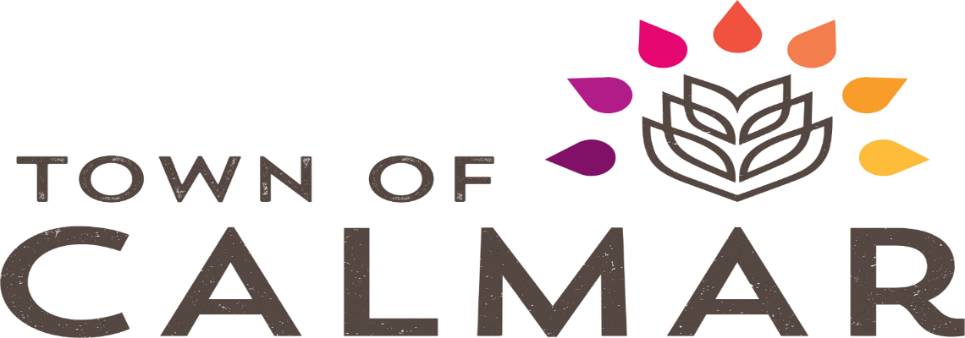  Program Registration Fee of $175 per week (Short Week $140) Each week will be filled with games, skill building, arts, crafts, swimming and more! A wonderful opportunity for children to experience a combination of activities and develop a wide variety of social, physical and mental skills!   Program Registration Fee of $175 per week (Short Week $140) Each week will be filled with games, skill building, arts, crafts, swimming and more! A wonderful opportunity for children to experience a combination of activities and develop a wide variety of social, physical and mental skills!   Program Registration Fee of $175 per week (Short Week $140) Each week will be filled with games, skill building, arts, crafts, swimming and more! A wonderful opportunity for children to experience a combination of activities and develop a wide variety of social, physical and mental skills!  Please indicate which days your child will be attending camp for the week:Cost (GST not included)Week 1: July 2nd – 5th *SHORT WEEK*□$140.00Week 2: July 8th – 12th□$175.00Week 3: July 15th – 19th  □$175.00Week 4: July 22nd – 26th□$175.00Week 5: July 29th – August 2nd □$175.00Week 6: August 6th – 9th *SHORT WEEK*□$140.00Week 7: August 12th – 16th  □$175.00Week 8: August 19th – 23rd □$175.00